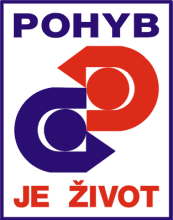 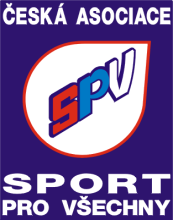 Pokratická 80/44,  412 01 Litoměřice, tel. 602 465 901		e-mail: jhrkal@seznam.czZápis 5/2017 ze schůze Rady RCSPV Litoměřickaze dne 5.12.2017 v LitoměřicíchPřítomni: dle prezenční listinyProgram : Zahájení, kontrola úkolůVyhodnocení a příprava akcí 2017Příprava plánu na rok 2018Různé, závěrZahájení, kontrola úkolJubilea 2017 – Slahučková (zlatý odznak),  Štěchová (zlatý odznak)  –  předány pí Kuderovénové členské průkazky ČASPV  budou  v lednu 2018 2. Vyhodnocení a plánování akcí 2017Turistický výlet pro mládež 9.9.2017  v Litochovicích, výlet v Českém středohoří – dobrá akce, ale málo účastníků, doporučení dělat později,školení III. tř. SPV 29.9. - 1. 10 a 13. - 15. 10. 2017 ZŠ Kadaňská Chomutov  - vyškoleny Kubrychtová a Tyll z Pokratic a  Hroudová ze Štětí,vánoční soutěž R+D a PŽ na ZŠ Božena v Ltm 9.12.2017 – propozice připravila Lenka Vachová, prostory zabezpečeny, přejme si hojnou účast a teplo,Zápolení na dálku – aktivity pro mládež – 5-ti boj, 2x  ročně, srovnávání výkonů -přihlášen ? Vše na http://www.caspv.cz/cz/zapoleni-na-dalku/Termínová listina centrálních akcí 2017 : http://www.caspv.cz/cz/kalendar-akci/terminova-listina-centralnich-akci/Nabídka od ČOS – cvičit v jejich skladbách – PŽ Dana Uzlová – bez odezvy.3. Příprava plánu na rok 2018Projednán návrh plánu akcí RC 2018 – Kuderová projedná místo na MS (veslák/hospůdka na ostrově v LTM). Nutno promyslet místo a termín turistického výletu pro mládež – Štětí ?Plán centrálních akcí http://www.caspv.cz/cz/kalendar-akci/terminova-listina-centralnich-akci/ Návrhy na vyznamenání – Ušalová (65), Neumann (80),  Veruňková (45), Pišvejcová (55) a Krupičková (55).Fotbal v chůzi - nová aktivita ?!Info na webových stránkách: http://www.caspv.cz/cz/fotbal-v-chuzi/. Projekt je určen pro věkovou skupinu nad 60 let a je určen pro muže i ženy. Více na  https://mujfotbal.fotbal.cz/board/board/214. Různé, závěr- Povinné zveřejňování smluv - Zákon č. 340/2015 Sb., o registru smluv, stanoví, že jsou povinně zveřejňovány soukromoprávní a dotační smlouvy, kde je jednou ze smluvních stran Česká republika (tj. např. MŠMT, krajský úřad, městský úřad apod.) a hodnota plnění přesahuje 50 tis. bez DPH.  Bude-li tedy TJ/SK/RC/KASPV uzavírat s výše uvedenými subjekty smlouvu s uvedenou hodnotou plnění, pak musí být tato smlouva povinně zveřejněna v tzv. Registru smluv (dostupný na http://smlouvy.gov.cz). Toto neplatí pro „Rozhodnutí“, které bylo zasláno z MŠMT.- problematika ochrany osobních údajů (GDPR) - sledujte nově vzniklou stránku na našem webu ČASPV v části „O nás“ http://www.caspv.cz/cz/o-nas/gdpr-ochrana-osobnich-udaju/.-  Veřejný rejstřík a Sbírka listin - inteligentní formulář https://or.justice.cz/ias/ui/podani. Nutno ukládat změny, účetní uzávěrky za roky 2015 a 2016, výroční zpráva spolku za rok 2016. Velmi jednoduché je použití datové schránky spolku  prostým převedením do PDF formátu a odesláním rejstříkovému soudu.- úrazové pojištění a pojištění odpovědnosti trenérů od 1.1.2017 :  je uzavřena nová smlouva o úrazovém pojištění sportovního prostředí s Pojišťovnou Kooperativa, a.s. Tato smlouva se vztahuje i navšechny účastníky akcí, které pořádá ČASPV/KASPV/RCSPV/ odbory SPV.Úrazy, které se staly do 31.12.2016 budou řešeny prostřednictvím VZP.-   aktualizaci smlouvy na pojištění odpovědnosti trenérů (platnost pro celou Evropu, zvýšení pojistného plnění jedné události apod.) Více informací naleznete ve Zpravodaji ČUS 2017/01 (viz výše) nebo na: http://www.caspv.cz/cz/o-nas/dokumenty/smlouvy/urazove-pojisteni/, http://www.cuscz.cz/sluzby-servis/urazove-pojisteni-clenu.html, http://www.cuscz.cz/sluzby-servis/pojisteni-odpovednosti-treneru.htmlPříští schůze R RCSPV Litoměřicka   se  bude  23.1.2018 od 16:15 v  klubovně TJ Sokol Pokratice.Jan Hrkal v. r.	předseda R RCSPV